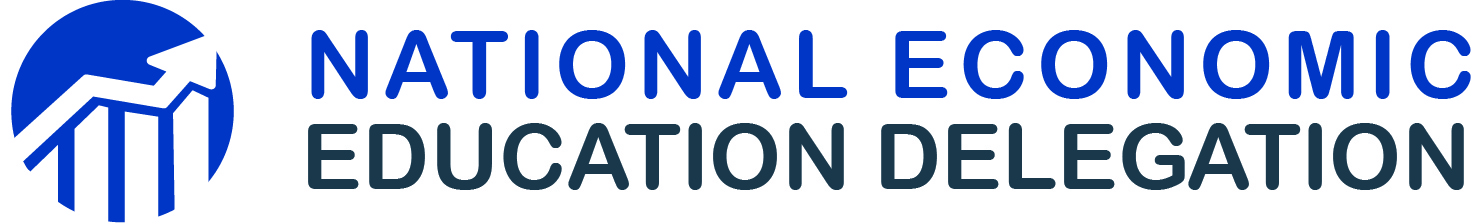 National Economic Education Delegation Immigration NarrativeDate: December 21, 2020Instructions to Presenter:This slide deck is intended to be used as:A resource for ease of presentation preparationFeel free to use the slides as they are currently assembled, to reduce their number, or to substitute your own w/in the NEED template.It is vital that the content of the slides not be altered so as to change the nature of the information presented.If you disagree with the content, please feel free to discuss with Jon (NEED’s Executive Director jon@needelegation.org). It is entirely possible that a revision is warranted.Please do not extend the presentation to content that is not currently included in the slide deck w/o discussing with NEED’s ED. Alternatively, the content can be verbally briefed with the disclaimer mentioned below.An indication of NEED’s statement on the policy issueNEED’s statement should not be conveyed as an endorsement of any particular policy, but merely what the economics profession thinks it knows about the policy issue.Statement disclaimerTo the extent that you express views that are not contained in this presentation, it is very important that you inform the audience the view expressed is your own and not that of NEED.We would like to discourage you from going beyond the slide deck, but understand that it will sometimes be impossible to avoid.Please try very hard to not be terribly controversial.NEED’s slide decks are intended to take the audience to the brink of policy selection. They are intended to present a common base of understanding in the economics profession.Ethics, morality, and values take you from economics to policy prescription.If you make this leap, please be very clear that the view is your own.
Slides:Opening slide<brief summary and opening>DO NOT DELETE: National Economic Education DelegationBrief discussion of what NEED is and NEED doesUse your judgment about what should be said.Who we are?44 honorary board members, including 3 Nobel prize winners, 6 former chairs of the Council of Economic Advisers, and 2 former chairs of the Federal Reserve367 delegates, one in each state42 global partnersWhere are we?DO NOT DELETE: Credits and DisclaimerOutline:What Is Immigration?Immigration is the act of moving to a country from another country for the purpose of residing there for an indefinite period of time. Emigration is the act of leaving a country for another country, again, with the intention of residing in that second country.Why Do People Migrate?People migrate from one country to another for a variety of reasons, which broadly fall into three different categories:Push Factors: push factors are those that cause the country of a person’s current residence to become an undesirable place to live.These factors can be political, economic, or related to safety, as well as others.Pull Factors: pull factors, however, are those that make the destination country particularly attractive as a place of residence.Economic factors are strongest, but political or religious factors can also play a role.Uneven Development: an impetus to migrate may well exist if the differences between two countries are significant. This gap is usually related to the economic well-being of the individuals/families contemplating migration.https://www.gilderlehrman.org/content/historical-context-why-do-people-migrateWhy Do People Migrate?The motivation for migration should be considered at several different levels. The first is the individual level; whether economic, political, or safety concerns are the motivation, the intention is to improve the well-being of the individual.The motivation for migration should also be considered at the family level. That is, one or more people—a subset of the family—might migrate in order to improve the overall well-being of the entire household. This motivation is primarily economic, with the intention for the individual to send earnings back—remittances—to the family and to return to the country of origin at some point.There are also structural or institutional reasons for migration, including such factors as war, changes in immigration policies, or changes in wage differentials across countries.History of US Immigration: 1790–1820<lifted directly from: https://www.libertyellisfoundation.org/immigration-timeline>https://www.dhs.gov/immigration-statistics/yearbook/2017/table1)Pre-1790Most scientists believe that people first came to North America by crossing the Bering Strait about 20,000 years ago. These migrants were the ancestors of the many Native American groups, which populated the territory for thousands of years. Around the year 1000, a small number of Vikings arrived. Five hundred years later, the great European migration began. Crossing the Atlantic meant two to three months of seasickness, overcrowding, limited food rations, and disease. But the lure of available land and the hope of political and religious freedom continuously acted as a magnet to Europeans. In some places, the interaction of Europeans and Native Americans was peaceful. In others, the two cultures clashed, leading to violence. The Europeans brought with them diseases to which the Native Americans had no previous exposure and thereby no immunity. Many tribes were decimated by these newly introduced diseases, such as smallpox, measles, and bubonic plague. By the end of the sixteenth century, the Spanish had become established in St. Augustine in present-day Florida, and in the early seventeenth century, thriving communities dotted the landscape: the British in New England and Virginia, the Dutch in New York and New Jersey, and the Swedish in Delaware. But the Europeans weren't the only new arrivals in these areas. As recalled by a formerly enslaved man in the nineteenth century: "I looked around the ship . . . and saw . . . a multitude of black people of every description chained together, every one of their countenances expressing dejection and sorrow, I no longer doubted my fate." As early as 1619, people taken from Africa began to be brought forcibly to the New World, whether the Caribbean or the North American mainland. The early British settlers included indentured servants willing to trade four to seven years of unpaid labor for a one-way ticket to the colonies and the promise of land. Also among the newcomers were as many as 50,000 convicts transported to the colonies from British jails. By the mid-eighteenth century, the British colonies had become the most prosperous in North America. But the exodus of skilled laborers from the Old World to the New was becoming a matter of concern to the British Parliament. Some called for a total ban on immigration to the colonies. But history was moving in the other direction.1790–1820In the six years after the United States won the War of Independence with Britain, it had become, in Thomas Paine's words, "the asylum for the persecuted lovers of civil and religious liberty from every part of Europe."In 1790 the first Census was conducted, and of the 3.9 million people counted, the English were the largest ethnic group. Nearly 20% were of African heritage. German, Scottish, and Irish residents were also well represented. Census takers didn't count Native Americans. The early Congresses could do little to affect immigration, as the Constitution gave that power to the states. Although Congress was given the authority to ban the slave trade after 1808, which it did, the slave trade continued, albeit at a lower level. Further, Congress took the authority to establish rules for naturalization. In 1790, it passed the first Naturalization Act, which stipulated that "any alien, being a free white person, may be admitted to become a citizen of the United States." In the early years of the republic, immigration was light: 6,000 people a year on average, including French refugees between1 1791 and 1810 from the revolt in Haiti. In 1806, the flow of immigration slowed to a trickle, as hostilities between England and Napoleonic France disrupted Atlantic shipping lanes. Immigration slowed even further during the War of 1812 between the United States and Britain. Peace was re-established in 1814, enabling immigration from Great Britain, Ireland, and Western Europe to resume at a record pace. The major port cities in this era—New York, Boston, Philadelphia, and Charleston—were overwhelmed with newcomers, many of them sick or dying from the long journey. Congress responded with the Steerage Act of 1819, requiring ship captains to keep detailed passenger records and provide more humane conditions for those on board. History of US Immigration: 1820–1880<lifted directly from: https://www.libertyellisfoundation.org/immigration-timeline>1820–1880The Industrial Revolution had begun, the slave trade was nearing its end, and America was pushing westward. Thousands of immigrants found work helping to construct the transcontinental railroad, settling in towns along the way. Word of the California Gold Rush had spread around the world, drawing immigrants from both Asia and Europe. Although many new immigrants came in pursuit of a dream, nearly all the Irish immigrants in the 1840s and 1850s came to escape a devastating potato famine. As one immigrant recalled, "I saw the crop. I smelt the fearful stench … the death sign of each field of potatoes … the luxuriant stalks soon withered, the leaves decayed." The Great Hunger left 1.5 million dead, and just as many fled to America. The Irish weren't the only newcomers. Rapid population growth, changes in land distribution, and industrialization had stripped many European peasants and artisans of their livelihoods. Departing from Liverpool and Hamburg, they entered through the major East Coast ports and New Orleans. Chinese immigrants began to arrive in the 1850s through San Francisco. As in the past, the immigrants in this period were welcomed more when the economy was strong. During the Civil War, both the Union and Confederate armies relied on their strength. But in hard times, the immigrants were cast out and accused of stealing jobs from American workers. Some of the loudest protests came from the Know-Nothings, a political party in the 1850s famous for its anti-immigrant and anti-Catholic leanings. But it was the pro-immigrant voices of this era that would be most influential. The Republican platform of 1864 stated, "Foreign immigration which in the past has added so much to the wealth, resources, and increase of power to the nation … should be fostered and encouraged."History of US Immigration: 1880–1924<lifted directly from: https://www.libertyellisfoundation.org/immigration-timeline>1880–1924By the 1880s, steam power had shortened the journey to America dramatically. Immigrants poured in from around the world: from the Middle East, the Mediterranean, Southern and Eastern Europe, and Canada. The door was wide open for Europeans. In the 1880s alone, 9% of the population of Norway emigrated to America. After 1892, nearly all immigrants came in through the newly opened Ellis Island. One immigrant recalled arriving at Ellis Island: "The boat anchored at mid-bay and then they tendered us on the ship to Ellis Island. … We got off the boat. … you got your bag in your hand and went right into the building. Ah, that day must have been about five to six thousand people. Jammed, I remember it was August. Hot as a pistol, and I'm wearing my long johns, and my heavy Irish tweed suit." Families often immigrated together during this era, although young men frequently came first to find work. Some of them then sent for their wives, children, and siblings; others returned to their families in Europe with their saved wages. The experience for Asian immigrants in this period was quite different. In 1882, Congress passed the Chinese Exclusion Act, severely restricting immigration from China and making Chinese immigrants ineligible for naturalization as citizens. Because earlier laws made it difficult for the male Chinese immigrants who were already here to bring over their wives and families, most Chinese communities remained "bachelor societies." The 1907 "Gentlemen's Agreement" with Japan extended the government's hostility toward Asian workers and families. For thousands, the Angel Island Immigration Station in San Francisco Bay would be as close as they would ever get to the American mainland. For Mexicans victimized by the revolution, Jews fleeing pogroms in Eastern Europe and Russia, and Armenians escaping massacres in Turkey, America provided refuge. And for millions of immigrants, New York offered opportunity. The Lower East Side was home to the whole world in a single neighborhood. (The dip in immigration in 1917–18 was due to World War I.)History of US Immigration: 1924–1965<lifted directly from: https://www.libertyellisfoundation.org/immigration-timeline>Between 1880 and 1924, over 26 million people entered the United States—about 12 million through Ellis Island. But after the outbreak of World War I in 1914, American attitudes toward immigration began to shift. Nationalism and suspicion of foreigners were on the rise, and immigrants' loyalties were often called into question. In the early 1920s, a series of laws was passed to limit the flow of immigrants.The Immigration Act of 1921 capped the number of immigrants admitted and set quotas on the number of immigrants based on their country of origin. The Act was amended by the Immigration Act of 1924, which capped immigration at 165,000, compared with 800,000 admitted in 1920 and even larger annual numbers in the period 1890–1910.Nationality of US ImmigrantsThe Immigration Act of 1924 also set quotas based on the immigrant population in the United States in 1890, 34 years earlier. The effect was to revert the countries of origin from Eastern and Southern Europe to Western and Northern Europe.The Great Depression began in 1929, leaving few with the means or incentive to come to the United States. Many recent immigrants returned to their native countries, including hundreds of thousands of Mexicans, many against their will. The restrictive immigration policies in the 1920s persisted. In the late 1930s, with World War II accelerating in Europe, a new kind of immigrant began to challenge the quota system and the American conscience. A small number of refugees fleeing Nazi persecution arrived under the quota system, but most were turned away. After the United States declared war on the Axis powers, German and Italian resident aliens were detained; but the policies were more extreme for Japanese, as both resident aliens and American-born citizens of Japanese descent were interned. Congress officially apologized for the Japanese internment in 1988. Signing up for the Bracero ProgramIn response to the domestic labor shortages during World War II, the Bracero program was started in 1942. The Spanish term bracero comes from brazos (arm); in Spanish, one hires “arms,” rather than “hands.”The program allowed Mexicans to come and work in the United States temporarily and then to return to Mexico. (The slide shows Mexicans signing up for the program in Mexico.) Some workers did not return at their end of the contracted period and sought work and a new life in the United States.After the war, the refugee crisis continued. President Harry S Truman responded: "I urge the Congress to turn its attention to this world problem in an effort to find ways whereby we can fulfill our responsibilities to these thousands of homeless and suffering refugees of all faiths." Congress answered with the Displaced Persons Act of 1948, offering hundreds of thousands entry into the United States, but millions more were left to seek refuge elsewhere. Between 1956 and 1957, the US admitted 38,000 Hungarians, refugees from a failed uprising against the Soviet-backed government. They were among the first of the cold war refugees. In this era, for the first time in US history, more women than men entered the country. They came to reunite with their families, join their GI husbands, and take part in the postwar economic boom. By the early 1960s, calls for immigration reform had grown louder. In 1965, President Lyndon B. Johnson signed the Hart-Cellar Immigration and Naturalization Act into law that, beginning July 1, 1968, changed the immigration quota system from one that favored arrivals from Western Europe to one enabling immigrants to come from all continents. The face of America was truly about to change.History of US Immigration: 1965 to the Present<lifted directly from: https://www.libertyellisfoundation.org/immigration-timeline>The effects of the Immigration and Naturalization Act of 1965 were significant, dramatically increasing the number of immigrants allowed in and changing the criteria for entry.The number of immigrants rose to between 800,000 and over one million annually, a level not seen since the turn of the century.Family reunification became the most important criterion for entry, serving as the basis for immigration for over two-thirds of immigrants today. Employment and education preferences are a distant second as the reason for less than 15% of immigrants. The Immigration Reform and Control Act of 1986 did a few things to discourage illegal immigration. For instance, it made it illegal to knowingly hire illegal immigrants. The Act also legalized most illegal immigrants who arrived in the country prior to January 1, 1982. This is the source of the several years of dramatic increase in immigration: millions of those already here were given legal status.Historical Trends in Authorized Immigration<This slide is helpful when time might be limited and walking through the individual eras is not feasible.>Recent Trends in Authorized ImmigrationThe scale of authorized immigration gradually increased after the 1980s. Between 1980 and 2017, the annual volume roughly doubled, from about 500,000 to over 1.1 million, but with some significant deviations from this trend. For instance, authorized immigration surged between 1989 and 1991, but fell back to the trend afterward. The surge was likely the result of two legislative changes. First, following passage of the 1986 Immigration Reform and Control Act, a significant number of unauthorized immigrants, who had arrived in the US prior to 1982, were naturalized and counted as new arrivals. Second, the Immigration Act of 1990 more than doubled the annual entry cap to 700,000 for fiscal years 1992-94 and 675,000 thereafter.People Who Obtained Lawful Permanent Resident Status by Region of Birth, 2017Within five years of the passage of the Act, Asian immigration more than quadrupled. This trend multiplied even further with the surge in refugees from the war in Southeast Asia. At present, more immigrants to the US come from Asia than the Americas (Mexico and Central America), and Africa ranks third, having surpassed Europe.California is now home to most of the newest Americans, as the destination of immigrants from Mexico, and Central America as well as Asia, such as the Philippines. Their influence is felt from the Imperial Valley to Silicon Valley. Immigrants can enter the country by air, by sea, and by land routes through Canada and Mexico, making it easier than ever to enter the country illegally. Throughout the 1980s and 1990s, this unauthorized immigration was a constant topic of political debate. In 1986, the government granted amnesty to more than 3 million of them in the Immigration Reform Act, resulting in the spike in immigration seen in the previous slide., but during the recession in the early 1990s, anti-immigrant feeling experienced a resurgence. Nonetheless, immigration rates soared in the 1990s, presenting today's generation with lingering questions: Does the US have a duty to keep its doors open to the world? Does continued economic growth in the country depend on a liberal immigration policy? The debate will certainly continue, as new immigrants arrive daily, bringing their own histories, traditions, and ideas, all of which broaden and enrich our sense of what it means to be an American.Authorized Immigration by RegionThe previous slide indicated the granting of permanent resident status to people who have been in the country for varying time periods—some a long time and others not very long.This graph indicates geographical patterns in authorized immigration into the US between 2000 and 2017. The flow of immigrants from Asia is by far the largest, nearly twice that from Central America. As discussed later, many Asian immigrants are highly educated, which has led to a distribution of authorized immigrants in the country of those both highly educated and relatively less educated.Not surprisingly, Central Americans are the second-largest category, with Caribbean countries the third-largest source of authorized immigrants. Europe, Africa, and South America each sent 2 million or fewer of the roughly 19 million authorized immigrants during this period.This pattern is not peculiar to the 2000-2017 period; rather, it began with the implementation of the Immigration Act of 1965 in July 1968. Not only was there a significant increase in annual inflows, but the source countries/regions changed considerably.During the period 1968-2015, immigrants from Asia (31.19%), Central America (24.46%), and the Caribbean (12.7%) combined to account for 68.35% of the total authorized immigrant inflow. By comparison, because of restrictions before 1968, between 1921 and 1967, these regions accounted for only 4.87%, 11.25%, and 4.68% of the total authorized inflow, respectively (i.e., a total of 20.8%). Immigration from Europe during the period 1921-1967 accounted for 53.79% of the total authorized inflow. Between 1968 and 2015, only 11.9% of the authorized inflow was from European countries. Because the quotas implemented with the passage of the Immigration Act of 1924 did not apply to Western Hemisphere countries, the elimination of the quota system cannot be the cause of increased inflows from Central America and the Caribbean. Thus, the explanation for the inflow shares observed since 2000 is likely changes in push and pull factors (i.e., source country- and US-specific conditions or characteristics) and changes in immigration policy (i.e., the 1965 Act)—specifically, the new entry categories broadly defined as family reunification, filling labor market vacancies, and refugees/asylum seekers. The diversity lottery also reinforced the shift in source countries, although it was likely due only marginally to the relatively low diversity lottery caps.The diversity lottery, instituted in 1990 allowed entry by 50,000 randomly assigned individuals and families who applied for a visa. These immigrants were from countries that did not generally send a lot of people to the United States.Authorized Immigration from AsiaAmong authorized immigrants from Asia, the two largest sources are India and China, which is unsurprising. But the Philippines is in third place, with 1 million immigrants to the United States between 2000 and 2017. Immigrants from the Philippines now comprise the fourth-largest origin group in the US, after Mexico, India, and China. Over the past several decades, the Philippines has had among the highest emigration rates in the world, and the Philippine-US migration channel is well developed due to historic ties (e.g., political, military, and educational connections), including US colonization from 1901 until 1946.Authorized Immigration from the AmericasMexico is by far the largest source country for authorized immigration to the United States over the past 18 years (2000-2017). Other countries that contribute significantly are the Dominican Republic and Cuba, from which about 700,000 have come to the US, and a variety of other countries sent less than 400,000 each.Immigrant Population in 2017In the current immigrant population, the vast majority, 77%, are authorized, while just 23% are unauthorized. Nearly half (45%) are naturalized, and more than a quarter (27%) are lawful permanent residents. A small share are authorized temporary residents.The current population of immigrants is roughly 45.6 million or 14% of the total population of the United States in 2017 (325.7 million). Just 10.5 million of them are unauthorized.US Total Unauthorized ImmigrationAn unauthorized immigrant is someone is a foreign-born noncitizen who is not a legal resident. The person may have entered the US without the proper documents or entered properly but overstayed a visa—for example, a student or tourist who did not leave after the visa expired. (Source: https://www.pewresearch.org/fact-tank/2019/06/12/us-unauthorized-immigrant-population-2017/ )It has been estimated that the current number of unauthorized immigrants in the United States was 10.5 million in 2017. This reflects a decline in such immigrants since 2007, when it peaked at 12.2 million.This decline may have been precipitated by the onset of the Great Recession because it was quite deep and reduced economic activity in many sectors of the economy—in particular, construction, a major employer of unauthorized immigrants.The decline is due to the return to Mexico of many of them, and they were not replaced. The flow of illegal immigrants from other countries has slowed, but has still increased.It is somewhat surprising that the population trended downward as the economy recovered from the Great Recession, but it remains true that construction, in particular, housing, growth remains slow.Unauthorized Immigration: Labor ForceNot only has the overall number of unauthorized immigrants in the United States declined but so has their contribution to the labor force.Even at the peak in 2007, only two-thirds of unauthorized immigrants participated in the labor force at a moment when there were 8.2 million unauthorized workers, about 5.4% of the workforce.Since the Great Recession ended, the number of unauthorized workers declined by some 600,000 through 2017. Their contribution to the labor force also declined to 4.6% in 2017, from 5.4 in 2007.Unauthorized Immigration: EducationThough their share of the labor force is relatively small, unauthorized immigrants are concentrated in a few segments of it increases their importance. Because 44% of unauthorized immigrants have less than a high school diploma, it is not surprising that they are concentrated in the construction, hospitality, and agricultural. And 17% have a bachelor’s degree or higher, which is a lower share than native-born or authorized immigrants.Among those with a bachelor’s degree or higher, a disproportionate share come from Asia and are unlikely to come from Mexico, the Northern Triangle (El Salvador, Guatemala, and Honduras), or elsewhere in Latin America.Unauthorized Immigration: Source CountriesMexico remains the largest source of unauthorized immigrants in the United States, nearly 5 million as of 2017—down from 7 million in 2007. The number coming from Europe and Canada has also declined (-150,000).However, the number from Central America (+400,000) and Asia (+130,000) has risen. The number of unauthorized immigrants from other regions has remained relatively constant.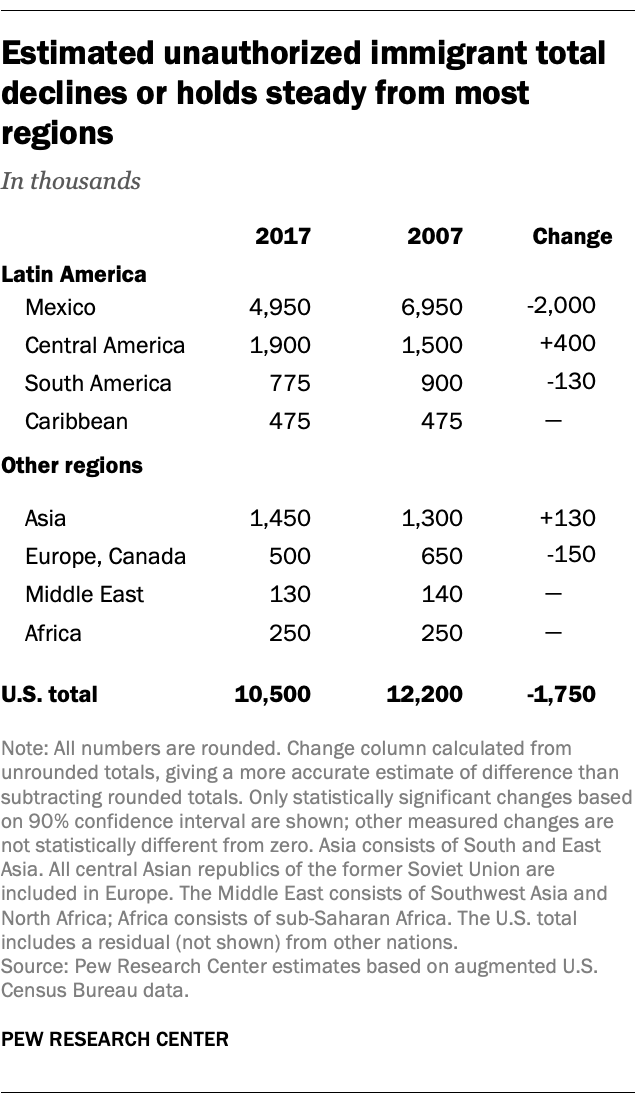 Unauthorized Immigration: DurationBetween 2005 and 2017, the duration of residency in the United States shifted significantly. In 2005, the proportion of those here for more than 10 years (38%) was about the same as that for people in the country for less than five years (36%).After the Great Recession, the proportions changed greatly. In 2017, about two-thirds of the unauthorized immigrants had been in the country for more than 10 years, whereas those in the country for less than ten years fell to a low of about 16%, though this share rebounded to 20% in 2017.This suggests that the effects of the Great Recession encouraged the return of those who had been in the country for a relatively short period, and their return to the United States was slow.Unauthorized Immigration: 2012-2016Not sure we need this, but might be of some interest to some audiences.Unauthorized Immigration: Where They LiveUnauthorized immigrants live in most states throughout the country, though they are heavily concentrated in the larger border states, California and Texas. Although Arizona and New Mexico also have a southern land border, the population of unauthorized immigrants in these states is relatively small: Arizona—228,000, New Mexico—58,000.In general, unauthorized immigrants find their way to states with the largest populations. Each of the states listed in this chart is among the 11 largest US states by population. Ohio (107k), Pennsylvania (141k), and Michigan (129k) are the other three in the top ten. Each has less than 150,000 unauthorized immigrants (#s in paren).Larger populations, in particular, large urban populations, offer better opportunities for unauthorized immigrants—through both greater work opportunities and larger established communities of immigrants from their country of origin and thus social support groups.Unauthorized Immigration: Mode of EntryBetween 2010 and 2017, the majority of unauthorized immigrants entered the United States legally but overstayed their visa. Firm numbers are available only for 2016, but they reveal that overstays, as opposed to entry without inspection or unauthorized entry, account for 320,000 of the 515,000 illegal entries. This accounts for about 62% of the entries of unauthorized immigrants in 2016.It is also worth noting that the land border is so porous that it accounted for at most 38% of the uninspected entries in 2016. (Source: https://cmsny.org/publications/essay-2017-undocumented-and-overstays/(See link just above to get info.)Why Do We Care? Economic ImplicationsAll of this brings us to the central question of this presentation. What are the economic implications of immigration, whether authorized or unauthorized?A wide variety of economic categories are influenced by immigrants, including overall growth of the economy, labor markets in particular, government revenues, prices, and trade and foreign investment. We will treat each of these in the rest of the presentation.Two Sets of ImplicationsFrom a theoretical point of view, economists focus on two sets of predictions regarding the impact through economic channels. These two sets of predictions relate to, respectively, aggregate effects (“the size of the pie”) and income-distribution effects (“the slices of the pie”).GDP Effects: How Do They Work?Let’s first have a look at the aggregate effects, or the size of the pie. This is measured as GDP, or the gross domestic product.Broadly speaking, three factors cause the economy’s productive capacity to grow or to shrink. They are quite separate from the forces that cause a recession or spur growth, perhaps one or more of these factors. Those forces stem largely from aggregate demand—or how much stuff people, businesses, or governments want to buy. But that’s another story.The three factors that determine how much an economy is capable of producing are: technology or labor productivity, the capital stock, and the number of workers.Immigration primarily affects the size of the economy by increasing the number of workers. In 2018, 28.2 million foreign-born people age 16+ were in the labor force. This is 17.4% of the total US workforce.By some estimates, the foreign-born population added 11% to GDP in 2016, or about $2 trillion. It is noteworthy that they added less than their share to GDP, primarily because foreign-born workers tend to be less educated than their native-born counterparts (slide 26).The fact that immigrants help expand the economy isn’t well understood or recognized. As we will see later in the presentation, this aspect of immigration is important for some government programs, in particular, Social Security. Immigration expands the economy as well as the number of people paying into the system. Without immigrants, it would be more difficult to service all the Social Security obligations.Immigration and Labor MarketsMore widely recognized but still not well understood is the effect of immigration on labor markets. There is a simple, intuitive understanding of how immigration affects labor markets, but, as we will see, there is much more to it.Aggregate effectsIncome-distribution effectsOther issues: effects through productivity changes, innovation, and specialization into different tasksLabor Market Implications: ComplicatedThe conversation about the labor market implications of immigration is fairly elementary compared to the reality. Very often the argument is: low-skilled immigrants are coming into the country, which lowers the wages of and takes jobs away from native low-skilled workers.The reality is different for a couple of reasons. First, in recent years, there has been a significant flow of skilled workers into the United States, but the preponderance remains low skilled.This suggests that the skill distribution of immigrants differs from the skill distribution of native-born workers, so it has implications for relative wages.If they came to the United States and replicated the distribution of skills among native-born workers, the results would simply be an expansion of the economy, driven by more workers and facilitated by an expansion of the capital stock. As the existing capital stock has more workers, the return to investing in additional capital goes up, which encourages additional investment in productive capacity in the economy.The second difference between the common conversation and reality has to do with capital investment in response to immigration. By the same token, when the supply of low-skilled workers increases through immigration, there are higher returns to investing in capital that supplements this additional labor, which offsets the implications for similar native-born low-skilled workers.Similarly, at the high-skill end, companies invest in capital that complements the skills of the workers. This expands production using these workers and to some extent offsets the implications for native-born high-skilled workers.As we will discuss, for other reasons, the effects of immigration are even more complicated.Immigration Is Similar to TradeAnother way of thinking about immigration is how similar it is to international trade.In fact, they are two different ways in which wages are equalized across geographies/countries, and goods and services are produced at lowest cost, with implications for prices, and economic growth is facilitated.International trade serves these functions by allowing goods to be produced where they cost the least to be produced. Think US exports of soybeans to China and imports of TVs from China.Immigration serves a similar function by facilitating the production of services at the lowest cost. Restaurants, hotels, construction—These are all activities that have to occur where they are consumed. They cannot be produced elsewhere and shipped to the consumer. Instead of shipping the services, the labor moves from one country to another, from one location, where the labor is relatively poorly compensated for services provided to another, where labor is well compensated.Moving goods across borders equalizes wages, lowers prices, and expands economic activity and overall well-being in societies.Immigration does much the same thing by facilitating the production of services where they are expensive and reducing their production where they are inexpensive.Labor Market ImplicationsIt is important to keep in mind that immigration provides overall net benefits to society. A larger supply of workers helps to expand the economy, as we have just discussed.At the same time, it is also important to recognize that there will be winners and losers in the short run:Losers: native-born workers who compete directly with the immigrants for jobsWinners: owners of capital.As the wages of workers are lowered, the rate of return to the existing capital stock increases.Other native-born workersAgain, as the wages of some labor falls, prices paid by consumers will also fall. This benefits workers who do not compete with immigrants. It also benefits workers who DO compete with immigrants but does not offset their lost wages.In the long run, the capital stock can adjust to the new higher return to investment. The net effect of this expansion of capital stock on the winners and losers is unclear, but it is possible that the economy could adjust to the pre-immigration wage structure and returns to capital, leaving nobody harmed and nobody in particular benefiting.Note that, in this long run, the only thing that is certain is that the size of the economy will increase. It is not clear that living standards will increase, though they likely will.Let’s talk in a little bit more detail about how these changes come to pass.Labor Market Implications: Base CaseTo fully understand the implications of immigration, it is important to piece it together one step at a time.
As mentioned earlier, if the pool of immigrants looks just like the pool of native-born workers, in terms of their skill level, the economy simply expands in the long run, and there are no winners or losers.In the short term, however, all workers experience lower wages until the capital stock expands to meet the larger supply of labor. So, in the short run, workers are losers, and the owners of capital—because of temporarily high returns to their capital—are the winners.In the long run, the original ratio of labor to capital is restored, wages return to their previous level, and nothing has changed, except for the size of the economy.Labor Market Implications: Low-Skilled LaborSuppose that immigrants are primarily low-skilled workers. Here, the short-run implications are similar to the common narrative. Low-skilled workers expand the supply of low-skilled labor and lower the wages of low-skilled labor.In the long run, things are more complicated. An important effect in the long run is that prices adjust. Because workers’ wages are lower, the costs of producing with low-skilled labor is lower, and competition in the marketplace causes prices to fall.So, although their wages are lower, the purchasing power, or the standard of living of low-skilled workers need not be lower—though it likely will be. Inevitably, they consume some goods produced using high-skilled labor, the prices of which may not fall.A subtle nuance in this argument is that an increasing supply of low-skilled foreign workers, who perhaps do not speak English very well, can lead to new opportunities for low-skilled English-speaking native-born workers.It is inevitable that some companies have jobs that require a certain language facility. As the production of goods increases—because of the larger labor supply and lower wages—the number of jobs requiring a mastery of the English language may well also increase. Those jobs tend to pay better than the jobs that don’t.This, in the end, increases the demand for English-proficient workers, which increases their wages above what they would have been otherwise.This is another factor that suggests that the common narrative about immigration isn’t necessarily correct.Again, in the long run, there may be, but need not be, losers from immigration.Labor Market Implications: General PrinciplesGeneral principles for thinking about the effects of immigration are differentiated between the short and long run:Short run:Harm to native-born workers who are similar to immigrantsBenefit to other workers and to owners of capitalLong run:Lower prices help to offset lost wagesExpanded opportunities may restore or even increase wages of native-born workersInflows of other types of labor and capital may well return the economy to its pre-immigration wage structure and production patterns.Expanded opportunities may make native-born workers in fact better off.Labor Market Implications: The SurplusThe inflow of immigration has the potential to increase the productivity of the economy and not just its size. If this happens, then on average all native-born individuals will be made better off.Per-capita income may well increase as a result of immigration, and some empirical evidence supports this. For example, a 2016 IMF study “finds that immigration increases the GDP per capita of host economies, mostly by raising labor productivity” and that “a 1 percentage point increase in the share of migrants in the adult population can raise GDP per capita by up to 2 percent in the long run. Both high- and low-skilled migrants contribute, in part by complementing the existing skill set of the population. Finally, the gains from immigration appear to be broadly shared.” Labor Market Implications: Evidence of SurplusThis table provides evidence on the extent to which immigration can be expected to expand GDP, beyond merely making the economy bigger.With regard to the “immigration surplus,” there are differences between the short- and long-run effects. Recall that, in the short run, wages fall, but the capital stock does not have time to adjust. Therefore, it is through the availability of cheaper labor that the broader economy benefits. Note that competing labor will still be harmed, but there is a benefit to society that exceeds the loss experienced by labor. Most of this benefit goes to the owners of capital.It is worth discussing the differences in short-run effects, depending on the skill level of the immigrants. When there is no skill bias, akin to our base case, the surplus is the smallest—between ¼ and ½ of a percentage-point increase in GDP. With low-skill bias among immigrants, the short-run surplus is roughly double and with high-skill bias, the surplus is about triple the base case.Because high-skilled labor is complementary to the capital stock, the surplus is bigger in the short run than it is for low-skilled labor.However, in the long run, what matters is the extent to which the immigrant influx differs from the native population. The greater the differences in terms of skills, the greater the disruption to labor markets and the greater is the opportunity for native-born labor and owners of capital. Therefore, in the long run, after capital has adjusted, the largest surplus is produced when the immigrants are low skilled. Low-skilled workers add more to an economy with relatively few low-skilled workers.Summary of Labor Market EffectsBy way of summary, it is true that native-born workers who compete directly with immigrants might experience negative wage effects. But either because of skills or simply English-language proficiency, most native-born workers do not compete directly with immigrant workers.Those that do not compete directly will likely experience benefits. Owners of capital certainly experience benefits from immigration.Potential Benefits for Low-Skilled Native WorkersEvidence is mounting that not all of the implications for low-skilled native workers are bad.A push from supply of even less skilled – primarily because of a lack of English skills – immigrants can create opportunities to move up the jobs ladder more quickly than they otherwise would have.  Low wage workers expand the industry, creating more opportunities in supervisorial or managerial positions, which might well be available to native born workers.This was covered previously, but is worth reiterating.   A growing population begets economic growth.  It has been found that through the money spent locally, each immigrant creates 1.2 local jobs, may of which will be filled by native workers who might otherwise not have a job.Immigration is enormously complicated and the simple story that is told is just that, a simple story. Although certainly not always, quite often simple intuitive stories neglect enormous complexity and nuance and get the answer wrong.Pathway of Wage and Employment EffectsBased on data, it is also possible to rank order the labor pools that are most directly affected by new low-skilled immigrants. The most vulnerable are other recent immigrants, followed by disadvantaged minorities, and the native-born high school dropouts.Otherwise, the wage impacts on other native-born workers is highly likely to be positive.Pattern of ImmigrationA lot has been made of the differential effects of immigration with different levels of skills. Here, we take a look at the skill level of immigrants over time. The graph shows—for five different years—the educational attainment of immigrants who arrived in the five years before the year indicated at the bottom of each bar.For instance, the distribution in 1970 indicates that 51% of immigrants who arrived between 1966 and 1969 had less than a high school education. At the top, 12% had some form of education beyond a bachelor’s degree.The trend between 1970 and 2012 is toward a significantly higher level of education among immigrants. In 2012, just 26% of immigrants had less than a high school education—as opposed to 50% in 1970. Similarly, the share of immigrants with a bachelor’s degree or more increased from 20% in 1970 to nearly 40% in 2012. This trend has continued.Recent Immigrants Are Both Less and More EducatedIf we compare immigrants between 2012 and 2017 to the native-born population, we see that in 2017 a higher proportion of immigrants are both less well educated, with less than a high school education, and more well educated. The proportion of recent immigrants with a bachelor’s degree or more is 46.8%, compared with just 32.2% among the native-born population.Immigration affects the supply of labor in the US by increasing it at the bottom and at the top relative to the middle. The implication is that, given the bell-shaped skill distribution of the domestic labor supply, immigrants are more likely to be competitive with only a small share of the domestic labor force (i.e., domestic workers at the top and bottom extremes of the skill distribution). The preponderance of skilled immigrants has significant implications for the economy beyond those discussed earlier. In particular, highly skilled immigrants tend to be more innovative than other immigrants or perhaps even the native-born highly skilled population!Skilled Immigrants and InnovationInnovation is an important driver of the US economy. Over the past 200 years, America’s entrepreneurs and innovators have played a vital role in making the US economy one of the largest and most dynamic in the world. There is little question that immigrants play a role in this achievement.Contemporary evidence reinforces this notion. The evidence across the states suggests that increasing the immigrant’s share of college graduates by just 1% leads to an increase in patenting of 9-18%. This is primarily due to the fact that educated immigrants are more likely to hold degrees in science and engineering.Not that the immigrants are responsible for the increased patenting, but their presence in the relevant industries and fields appears to help contribute to patenting among native-born scientists and entrepreneurs.More concretely, the analysis suggests that, during the 1990s, immigrants had an enormous influence on patenting. Their presence is estimated to be responsible for about one-third of the increased patenting in that decade. Translating that into a broader effect on GDP, immigrants contributed an additional 1.4-2.5% to the US economy.This is an additional source of “immigrant surplus.” In addition to helping the economy function more efficiently, as discussed previously, it adds products and expands the economy in more concrete ways.Immigrants and EntrepreneurshipThis entrepreneurial spirit is not restricted to higher-income immigrants. Taken as a whole, immigrants are more likely to be self-employed than native-born individuals are. In 2012, the difference was significant. In that year, less than 8% of native-born individuals were self-employed, compared with about 10% of foreign-born individuals. That’s an increase in the self-employment rate of more than a 25%.Logos of Immigrant Founded Fortune 500 FirmsSome might be skeptical about whether this higher level of self-employment drives the economy. After all, if most immigrants are operating restaurants, convenience stores, and other small businesses, how does that drives the overall economy forward?Well, the evidence shows that this is merely a stereotype of the businesses in which self-employed immigrants are involved. Here are some very high-profile Fortune 500 firms founded by either first- or second-generation immigrants.Fortune 500: First- and Second-Generation FoundersIt turns out that immigrants are the founders of a grossly disproportionate share of Fortune 500 firms: 43%, nearly half. This suggests that there is something about immigrants and the spirit that led them to leave their home country that translates into a highly productive entrepreneurial spirit—one that might be fostered better in the US than in their native country.Share of Fortune 500 Companies, by GenerationNot only do they make up a significant share of the Fortune 500 firms but they comprise nearly 60% of the top 25.Immigrant entrepreneurs contribute significantly to innovation and growth in the United States.Immigration and InequalityImmigration has received a lot of attention, and many believe that immigrant workers contribute to an increase in income inequality. The notion is relatively intuitive. A large share of immigrants, arguably those receiving most of the attention, are the less-educated, low-income workers. As more of these workers come into the economy, they drive down the wages of other low-wage earners, decreasing the income of those at the bottom of the income distribution. To the extent that more-educated immigrants create complementary jobs for other, more-educated workers, this increases the income of higher-income, more highly educated workers, also adding to income inequality. The figure on the slide backs this up. If you look at the distribution of income without immigrants, it is more equal than with them, but not by very much.It is important to see in the graph that the trends of the two lines are very similar. Immigration may well add to inequality, but when we consider the number of immigrants and the pattern of immigration, there is little evidence that it is adding significantly to the trend in income inequality.Things are a little bit different after the influence on wages of an increase in immigration is taken into account.A Summary of Immigration and InequalityTo recap, if we just look at the numbers, it seems as though immigration, both authorized and unauthorized, should have a large effect on income inequality. Between 1970 and 2016, the share of the US population made up of immigrants increased significantly. In 1970, it was just 5%, but in 2016, it was 14%. The percentage in 2016 is roughly consistent with the share over much of US history. Between 1860 and 1920, immigrants made up between 13% and 15% of the population, but the share declined through 1970.Although there is likely an impact, efforts to measure the size of the effect find that it is quite small. One estimate found that, between 1980 and 2000, only 5% of the increase in income inequality in the US can be attributed to immigration.Immigration does increase income inequality, but it is generally agreed that it is not a significant source of growing income inequality in the country.Immigration and PricesCortes (2006) uses highly disaggregated US data at the city level. She finds that immigration affects the prices of non-traded goods and services; however, her evidence suggests that the effect of immigration on the cost of living indexes does not differ substantially across income groups. In particular, across US cities, the average decrease in the cost of living due to immigration in the 1990s is very similar for high school dropouts, high school graduates, and college graduates (0.92, 0.94, and 0.96 percent, respectively, see Table 14 in the appendix).Prices: Distributional ConsequencesHowever, the largest price implications are seen in immigrant-intensive sectors, such as child care, housekeeping, and dry cleaning. In particular, a 10% increase in the share of low-skilled immigrants in a city can reduce prices in these sectors by 2%.This has the effect of lowering the cost of living for those who consume these services—high-skilled workers—but raises the cost of living (by lowering wages) for other groups. In particular, low-skilled native-born Hispanics experience a 4.2% increase in cost of living with a 10% increase in immigrants’ share of low-skilled workers in a city.The price effects have benefits for the country as a whole, but not for everybody.Prices and Economic ExpansionThese price effects, in which price fall for immigrant-intensive services, can increase the labor force among native-born workers. That shows that relatively highly skilled women increase their labor supply when these services are cheaper.As with most things in economics, when things get cheaper, people buy more of them. As household services become cheaper to contract out, more people, highly skilled women in particular, buy more of them and work more hours outside the home.This is particularly true of women in law and medicine and who hold PhDs.Government Revenues and ExpendituresWelfare-state channel (considering the dimensions of the welfare state that redistribute income from the rich to the poor)Aggregate effects: An inflow of low-skilled immigrants is more likely to represent a cost to the destination country’s welfare state, hence, reducing the size of the pie.An inflow of highly skilled immigrants is more likely to make a contribution to the destination country’s welfare state, hence, increasing the size of the pie.Welfare-state channel (considering the dimensions of the welfare state that redistribute income from the rich to the poor)Income-distribution effects (assuming a redistributive fiscal system)[I don’t think a specific paper has worked out these income-distribution effects. But I wanted to include this page in the presentation because I want to give a balanced view of immigration through the welfare-state channel. In many destination countries, immigrants tend to be low-skilled but also young (relative to the native population). Therefore, although their skill level makes them more likely to be a net cost for the destination country’s welfare state, their age structure makes them more likely to represent a positive net contribution)]The welfare state of the host country can respond to an inflow of immigrants through two alternative adjustment mechanisms (note that adjustment is required to balance the government’s budget, which might go into deficit or surplus):Tax adjustment mechanism: after immigration, tax rates adjust but per-capita benefits (either their number or their quality) do not change:When immigrants are low skilled, everybody is likely to be affected negatively because tax rates increase. However, high-income individuals are affected more negatively than low-income individuals.When immigrants are highly skilled, everybody is likely to be affected positively because tax rates decrease. However, high-income individuals are affected more positively than low-income individuals.In general, in the tax adjustment model, immigration has a larger impact on individuals at the top of the income distribution, because they are affected more by changes in tax rates.Benefit adjustment mechanism: after immigration, per-capita benefits (either their number or their quality adjust) but tax rates do not change:When immigrants are low skilled, everybody is likely to be affected negatively because per-capita benefits decrease. However, low-income individuals are affected more negatively than high-income individuals.When immigrants are highly skilled, everybody is likely to be affected positively because per-capita benefits increase. However, low-income individuals are affected more positively than high-income individuals.In general, in the tax adjustment model, immigration has a larger impact on people at the bottom of the income distribution, because they are affected more by changes in per-capita benefits.In general: in practice, the adjustment mechanism is likely to be a combination of the two adjustment mechanisms above. However, the one that dominates will determine the direction of the income-distribution effects.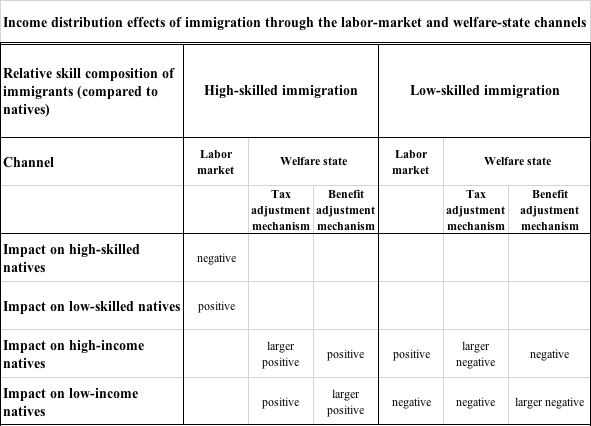 Why Is This Important?Whether or not immigrants are net contributors in terms of government budgets is important in how people think about immigration. There are also more concrete reasons to be concerned about the possibility that they receive more from the government than they contribute.In particular, if immigrants are a net drain on local government finances or concentrated in particular places, then geographic inequity is created. Some local governments spend more than others to support the immigrants.It is also necessary to understand this issue in order to fully understand the consequences of expanded or reduced immigration levels.Topics?It is also important to recognize that the issue is more complicated than the one generally talked about. The basic or common issue is the taxes that immigrants pay vs. the benefits that they receive. There is a wide variety of benefits—from education to health care and Social Security. And we have to include taxes at all levels of government—federal, state, local—and all sources: sales taxes, Social Security, unemployment, etc.At the same time, the more complicated version is that immigrants also affect the taxes paid and benefits received by native-born workers and the owners of capital.Higher wages for some means higher taxes paid—as we just discussed, by making immigrant-intensive services cheaper, some highly skilled workers … work more and hence pay more in taxes.The issue is complicated but likely works out in favor of government coffers, with immigration leading to more taxes paid than expended.Of course, this is not always the case for every individual.Age-Specific Taxes and BenefitsThis graph shows an estimate of the taxes paid and the value of the benefits received by first-, second-, and third-generation immigrants at various ages. The blue lines reflect the value of benefits, and the red lines reflect the amount of taxes paid in.Immigrants between the ages of roughly 25 and 65 on average pay more into the system than they receive in benefits. The children of immigrants are relatively expensive because they go to school. Older immigrants are also expensive, because they might receive Medicare and Social Security benefits.In terms of lifetime benefits, it depends on the age at which they arrive and whether they stay. Many immigrants are in the country only temporarily and are of prime working age. These people clearly contribute more to government revenue than they receive.For others, it isn’t so clear.<Note: All public spending is included in benefits except pure public goods (defense, interest on the debt, subsidies). Data are per-capita age schedules based on Current Population Survey data, smoothed and adjusted to National Product and Income Accounts annual totals. Source: Panel analysis of Current Population Survey data. >What Do We Know?What we know is that immigrants who arrive at age 21 with a high school diploma contribute $126,000 over the course of the rest of their life.We know that this value declines gradually with age at arrival and that it turns negative at age 35 and is negative for all subsequent ages.Many other characteristics of the immigrant and their family can also affect their net contributions.Bottom Line/Consensus of EstimatesAt this point, the bottom-line estimates are that, at the federal level, the impact on net revenue is generally positive. Immigrants contribute more than they receive in benefits over the duration of their stay in the United States.At the state and local level, which involves education, immigrants typically have a negative impact on net revenue.Implications for Major Federal ProgramsSocial Security and Medicare are two major federal programs that account for nearly 40% of the federal budget. Immigration has some significant implications for these programs.First, authorized immigrants are less likely than native-born workers to apply for and receive benefits under either of these programs. They contribute at the same rate as native-born workers but are less likely to receive benefits from them. This increases the solvency of both programs.Moreover, unauthorized immigrants are ineligible to receive benefits from either program. If they have formal employment, they make contributions—which many of them do—but they will not be able to apply for benefits—which also helps to keep both programs solvent a little bit longer.Medicaid, health insurance available to low-income individuals, is also not available to legal residents for their first five years that they are in the country. Again, unauthorized immigrants are ineligible to apply for the program.Medicare and Social Security are both programs that rely on payments from current workers to fund current program expenditures. The more people who are age 65+ compared with the population of working age, the more difficult it is to fund the programs.The Aging US PopulationBaby boomers (born between 1946 and 1964) first started turning 65 in 2012. Because this group is disproportionately large compared with other age groups, the retirement of baby boomers will make the share of the nonworking/retired population (age 65+) exceed the size of the working-age population (25-64).The working-age population has declined as a share of the total population since 2010 and is projected to continue to decline until at least 2030. Implications for Social SecurityHere we look directly at the ratio of the retired population to the working-age population. As mentioned earlier, the ratio changed significantly in about 2010.Before that year, there were about 20-25 retirees per 100 people in the workforce, but this ratio was projected to exceed 30:100 in 2020 and is estimated to reach 47:100 in 2060. Note that a ratio of 50 retirees to 100 workers means that two current workers support each retiree. A ratio of 28 to 100 is required for solvency of the system on a pay as you go basis.The relevance here is the impact of immigration on the ratio. If immigration had been banned after 2015, the ratio in 2060 would have been over 55:100—significantly higher than with the current immigration level.Because the natural birth rate in the United States has declined—in 2018, it was just 1.8 per woman, which is below the replacement rate of 2.1—immigration plays a significant role in helping to fund these programs.Other Implications of ImmigrationThere are many other implications of immigration beyond those that are commonly referenced in the political arena. These include implications for international trade, the assimilation of immigrants as well as the oft discussed crimes committed by immigrants.Exports and FDI: EmpiricsIn addition to the economic effects that we have already discussed, immigrants have a measurable effect on trade between countries and flows of investment—foreign direct investment, or FDI.These international transactions rely heavily on information about foreign countries and connections abroad, and immigrants often have both.Higher levels of immigration have accordingly been shown to result in both increased exports to their country of origin and increased investment flows from the United States to their country of origin.This facilitation of economic activity benefits both countries. A lack of information about other markets is often an impediment to productive exchange. Immigration facilitates productive exchanges that would have not taken place otherwise.Non-economic ImplicationsThis all raises the question of why we care so much about immigration. One major fear is the extent to which immigration will change the country. People have many concerns about immigrants who come to the US but do not integrate well into American culture. A wide variety of metrics are referenced when these concerns are expressed.This slide lists eight, but leaves out the biggest of all: <click> Crime. According to most measures, by the third generation, immigrants look a lot like native-born citizens. With respect to crime, however, the story is different.CrimeBoth of the hypotheses in this slide seem reasonable. Immigrants tend to have demographic characteristics related to higher rates of crime among the native-born population: they tend to be male and young. They also tend to have lower education levels and wages than the rest of the population. All these characteristics tend to be correlated with higher rates of criminal activity.Crime: Incarceration Rates in CaliforniaThe data available for California, a state with a high number of immigrants, both authorized and unauthorized, show that their incarceration rates are extremely low compared with those of native-born residents.Among those age 30-39, the highest rate of incarceration for US-born men and the incarceration rates for both men and women are about one-third of the rates for native-born men and women.The same holds for aggregate incarceration rates, in which native-born Americans have an incarceration rate of about 1.6-1.7% and foreign-born residents have an incarceration rate of just 0.5.It appears that the conventional wisdom has it backward. The vast majority of immigrants come to the United States to improve their situation. Committing crimes and the resulting incarceration and or deportation are inconsistent with that goal.Crime: Incarceration Rates in CaliforniaIt turns out that this relationship holds, regardless of the country of origin. However, incarceration rates for those from Mexico and Central America are somewhat higher than for those from Asia, in particular, India.MSAs: Growing Immigration and CrimeResearchers looking more broadly at metropolitan statistical areas (sets of several contiguous and economically related counties) found no relationship whatsoever between higher levels of immigration and crime.Immigrants and Crime RatesTo summarize, the conventional wisdom is that having more immigrants means higher levels of crime where they reside.The reality is quite different, and immigrants are, instead, much less likely to commit crimes and therefore to be incarcerated.What’s more, there is evidence that suggests that deporting noncitizen immigrants is completely ineffective as a crime reduction strategy.SummaryThe main way of thinking about immigration is that it increases the population of the United States, facilitating growth and opportunity.The primary concern is the implication of low-skilled unauthorized immigration and its impact on domestic labor markets and native-born workers. While it is possible that it will lower the wages of low-skilled native-born workers, it is by no means assured. However, their presence does increase opportunities for other native-born workers, particularly skilled women.At the Same Time…Regardless of their legal status, the evidence indicates that immigrants are not a randomly selected from their home countries. Rather, they are people with the courage to move to another country, one where they are not necessarily welcome.Consequently, they are less likely to commit crimes and are likely to be entrepreneurial, adding significantly to opportunities and economic growth in the United States.They are also less likely to apply for important government programs such as Social Security and Medicare or Medicaid, so they play an important role in maintaining the solvency of these programs.About Conventional WisdomSlide says it all.Thank youAvailable NEED Topics IncludeAnd so on …ReferencesBaerg, Nicole Rae, Julie L. Hotchkiss, Myriam Quispe‐Agnoli, "Documenting the Unauthorized: Political Responses to Unauthorized Immigration", Economics & Politics, Vol. 30, Issue 1, pp. 1-26, 2018.Barker, R., Gootman, M., and Bouchet, M. (2019). Welcoming communities make for globally competitive city-regions,” Brookings, The Avenue, August 5, https://www.brookings.edu/blog/the-avenue/2019/08/05/welcoming-communities-make-for-globally-competitive-city-regions/?utm_campaign=Brookings%20Brief&utm_source=hs_email&utm_medium=email&utm_content=75421135/.Barone, G., and Mocetti, S. (2011). With a little help from abroad: The effect of low-skilled immigration on the female labour supply. Labour Economics, 18, 664–675.Bernstein, Shai, Rebecca Diamond, Timothy McQuade, Beatriz Pousada, July 11, 2019, Working Paper, The Contribution of High-Skilled Immigrants to Innovation in the United StatesBoeri, Tito, Gordon H. Hanson, and Barry McCormick, “Immigration Policy and the Welfare System”, A report for Fondazione Rodolfo Debenedetti, 2009.Borjas, G. J. (2005). The labour-market impact of high-skill immigration. American Economic Review, 95(2), 56–60.Borjas, G.J. (2013). Immigration and the American worker: A review of the academic literature. Washington, DC: Center for Immigration Studies, http://cis.org/immigration-and-the-american-worker-review-academic-literature [November 2015].Borjas, G.J. (2014a). Immigration Economics. Cambridge: Harvard University Press.Borjas, G.J. (2014b). The slowdown in the economic assimilation of immigrants: Aging and cohort effects revisited again. NBER Working Paper No. 19116. Cambridge, MA: National Bureau of Economic Research, http://www.uib.no/sites/w3.uib.no/ files/attachments/slowdown_of_assimilation_january_2014.pdf [January 2016].Borjas, George J. and Lynette Hilton, "Immigration and the Welfare State: Immigrant Participation in Means-Tested Entitlement Programs", The Quarterly Journal of Economics, 1996, vol. 111, issue 2, 575-604.Burchardi, K., Chaney, T., and Hassan, T. (2018). Migrants, ancestors, and foreign investments. Review of Economic Studies, June, 1–39.Butcher, K.F., and Piehl, A.M. (1998a). Recent immigrants: Unexpected implications for crime and incarceration. Industrial and Labor Relations Review, 51(4), 654-679. Butcher, K.F., and Piehl, A.M. (1998b). Cross-city evidence on the relationship between im- migration and crime. Journal of Policy Analysis and Management, 17(3), 457-493. Butcher, K.F., and Piehl, A. M. (2007). Why are immigrants’ incarceration rates so low? Evidence on selective immigration, deterrence, and deportation. NBER No. 13229. Cambridge, MA: National Bureau of Economic Research.Butcher, K.F., and Piehl, A.M. (2008). Crime, corrections, and California: What does immigration have to do with it? San Francisco: Public Policy Institute of California, http://www.ppic.org/main/publication.asp?i=776 [October 2015].Cohen, L., Gurun, U. G., and Malloy, C. (2017). Resident networks and corporate connections: Evidence from World War II internment camps. Journal of Finance, 72(1), 207–248.Cortes, P. (2008). The effect of low-skilled immigration on US prices: Evidence from CPI data. Journal of Political Economy, 116(3), 381-42.Cortés, P., and Pan, J. (2013). Outsourcing household production: Foreign domestic helpers and native labor supply in Hong Kong. Journal of Labor Economics, 31(2), 327-371.Cortes, P., and Tessada, J. (2011). Low-skilled immigration and the labour supply of highly skilled women. American Economic Journal: Applied Economics, 3, 88–123.Doran, K., Gelber, A., and Isen, A. (2014). The effect of high-skilled immigration on patenting and employment: Evidence from H-1B visa lotteries. NBER Working Papers 20668.Facchini, Giovanni, and Anna Maria Mayda, "From Individual Attitudes towards Migrants to Migration Policy Outcomes: Theory and Evidence", No 3512, IZA Discussion Papers from Institute of Labor Economics (IZA), 2008.Facchini, Giovanni and Anna Maria Mayda, “Does the Welfare State Affect Individual Attitudes toward Immigrants? Evidence across Countries”,The Review of Economics and Statistics 2009 91:2, 295-314 Farré, L., González, L., and Ortega, F. (2011). Immigration, family responsibilities and the labour supply of skilled native women. BE Journal of Economic Analysis & Policy, 11, article 34.Gould, D. M. (1994). Immigrant links to the home country: Empirical implications for U.S. bilateral trade flows. Review of Economics and Statistics, 76(2), 302–16.Hanson, Gordon, Kenneth Scheve and Matthew J. Slaughter, "PUBLIC FINANCE AND INDIVIDUAL PREFERENCES OVER GLOBALIZATION STRATEGIES", Economics and Politics, 2007, vol. 19, issue 1, 1-33.Harris, A.R., and Shaw, J.A.W. (2000). Looking for patterns: Race, class, and crime. In J.F. Sheley (Ed.), Criminology: A Contemporary Handbook (3rd ed., pp. 129-163). Belmont, CA: Wadsworth.Hong, G., and McLaren, J. (2015, April). Are immigrants a shot in the arm for the local economy? NBER Working Paper No. 21123. JEL No. F22, F66. Cambridge, MA. http://www.nber.org/papers/w21123 [January 2016].Hunt, J., and Gauthier-Loiselle, M. (2011). How much does immigration boost innovation? American Economic Journal: Macroeconomics, 2(2), 31–56.Jaumotte, F., Koloshova, K., and Saxena, S. (2016). Impact of migration on income levels in advanced economies. IMF Spillover Notes, https://www.elibrary.imf.org/doc/IMF062/23781-9781475545913/23781-9781475545913/Other_formats/Source_PDF/23781-9781475546729.pdf [September 2020].Javorcik, B.S., Ozden, C., Spatareanu, M., and Neagu, C. (2011). Migrant networks and foreign direct investment. Journal of Development Economics, 94(2), 231-241.Kerr, W. R., and Lincoln, W. F. (2010). The supply side of innovation: H-1B visa reforms and US ethnic invention. Journal of Labour Economics, 28, 473–508.Lach, Saul (2007). Immigration and prices. Journal of Political Economy, 115, 548–87.Mayda, Anna Maria, "Why are people more pro-trade than pro-migration?", Economics Letters, 2008, vol. 101, issue 3, 160-163.Mayda, Anna Maria, Gianluca Orefice and Gianluca Santoni, “Immigration and Innovation: Firm-level Evidence from France,”, September 2020.Anna Maria Mayda & Giovanni Peri & Walter Steingress, 2018. "The Political Impact of Immigration: Evidence from the United States," Staff Working Papers 18-19, Bank of Canada.Mayda, A.M., Parsons, C., and Veezina, P.-L. (2019). Refugees and foreign investment: Quasi-experimental evidence from the US refugee resettlement program. IZA Discussion Papers 12860, Institute of Labor Economics (IZA).Miles, Thomas J. and Adam B. Cox, “Does Immigration Enforcement Reduce Zcrime? Evidence from Secure Communites”.  The Journal of Law * Economics, Vol. 57, No. 4 (November 2014). Pp. 937-973.National Academies of Sciences, Engineering, and Medicine. 2017. The Economic and Fiscal Consequences of Immigration. Washington, DC: National Academies Press. https://doi.org/10.17226/23550.National Academies of Sciences, Engineering, and Medicine. 2015. The Integration of Immigrants into American Society. Washington, DC: National Academies Press. https://doi.org/10.17226/21746. Parrotta, P., Pozzoli, D., and Pytlikova, M. (2014). The nexus between labor diversity and firm innovation. Journal of Population Economics, 27(2), 303-364.Parsons, C., and Vézina, P.-L. (2018). Migrant networks and trade: The Vietnamese boat people as a natural experiment. Economic Journal, 128, F210–F234.Rauch, J. E. (1999). Networks versus markets in international trade. Journal of International Economics, 48(1), 7–35.Razin, Assaf and Efraim Sadka, "Migration and pension with international capital mobility", Journal of Public Economics, 1999, vol. 74, issue 1, 141-150.Razin, Assaf, Efraim Sadka, and Phillip Swagel, "Tax burden and migration: a political economy theory and evidence", Journal of Public Economics, 2002, vol. 85, issue 2, 167-190.Scheve, Kenneth F. and Matthew J. Slaughter, "Labor Market Competition And Individual Preferences Over Immigration Policy", The Review of Economics and Statistics, 2001, vol. 83, issue 1, 133-145.Wadhwa, V., Saxenian, A.L., Rissing, B.A., and Gereffi, G. (2007). America’s new immigrant entrepreneurs: Part I. Duke Science, Technology Innovation Papers. Technical Report 23, 